Temat: Mechanizm wymiany gazowejNa rysunkach przedstawiono mechanizm wentylacji płuc.                                                Zaznacz rysunek przedstawiający wydech.                                                                                   (0–1 p.)                                                       A.                                                                            B.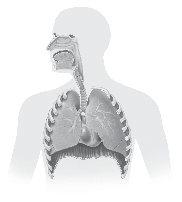 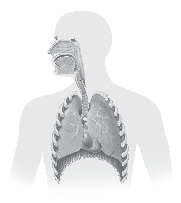 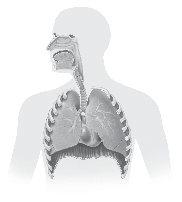 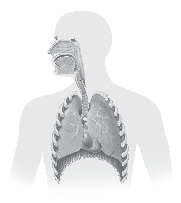 Podkreśl właściwe wyrazy tak, aby tekst dotyczący mechanizmu wentylacji płuc był prawdziwy.                                                                                                                                                         (0–3 p.)                                                                                                                       Wdech jest aktem czynnym / biernym. Podczas wdechu mięśnie międzyżebrowe się kurczą / rozkurczają. Jednocześnie następuje skurcz / rozkurcz przepony.Zaznacz nazwę odczynnika, za pomocą którego można wykryć obecność dwutlenku węgla w wydychanym powietrzu.                                                                                                               (0–1 p.)soda oczyszczona, woda wapienna, jodyna, alkoholDokończ zdanie. Zaznacz odpowiedź spośród podanych.                                                            (0–1 p.) Wymiana gazowa polega na dostarczeniu powietrza bogatego w tlen ze środowiska zewnętrznego do płuc.dyfuzji tlenu z pęcherzyków płucnych do krwi i z krwi do tkanek ciała.usunięciu powietrza bogatego w dwutlenek węgla z płuc do środowiska zewnętrznego.dyfuzji tlenu i dwutlenku węgla między pęcherzykami płucnymi i krwią oraz między tkankami ciała i krwią.  Zaznacz diagram, który przedstawia skład powietrza wdychanego. Uzasadnij swój wybór.      (0–2 p.)                                                                                                                                                         A.                                                               B.             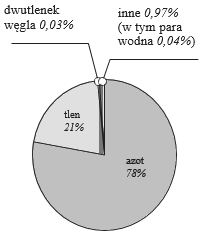 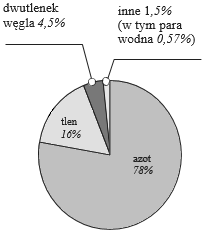 Uzasadnienie: ____________________________________________________________________________________________________________________________________________zyciela.pl | © Copyright by Nowa Era Sp. z o. o.